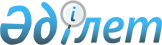 Көшелерді қайта атау туралыҚызылорда облысы Қазалы ауданы Әйтеке би кенті әкімінің 2017 жылғы 06 қаңтардағы № 12 шешімі. Қызылорда облысының Әділет департаментінде 2017 жылғы 10 ақпанда № 5725 болып тіркелді
      "Қазақстан Республикасындағы жергілікті мемлекеттік басқару және өзін-өзі басқару туралы" Қазақстан Республикасының 2001 жылғы 23 қаңтардағы Заңына және "Қазақстан Республикасының әкімшілік-аумақтық құрылысы туралы" Қазақстан Республикасының 1993 жылғы 8 желтоқсандағы Заңына және Қызылорда облыстық ономастика комиссиясының 2016 жылғы 13 сәуірдегі № 2 қорытындысына сәйкес Әйтеке би кентінің әкімі ШЕШІМ ҚАБЫЛДАДЫ:
      1. Қазалы ауданы Әйтеке би кентінің мына көшелері:
      1) "4 квартал" № 1 көшесі "Рахманберді Сабырбаев" есімімен;
      2) "ПМС-244" № 3 көшесі "Қани Медетбаев" есімімен қайта аталсын.
      2. Осы шешімнің орындалуын бақылауды өзіме қалдырамын.
      3. Осы шешім алғашқы ресми жарияланған күнінен кейін күнтізбелік он күн өткен соң қолданысқа енгізіледі.
					© 2012. Қазақстан Республикасы Әділет министрлігінің «Қазақстан Республикасының Заңнама және құқықтық ақпарат институты» ШЖҚ РМК
				
      Әйтеке би кенті әкімінің

      міндетін атқарушы

К. Иманбаев 
